Klocki Lego, czyli rozwój poprzez zabawęZastanawiasz się jaka zabawka będzie najbardziej unierwsalna na prezent? Wszystkie dzieci uwielbiają <strong>klocki Lego</strong>. Sprawdź dlaczego naprawdę warto je nimi obdarowywać.Klocki Lego, czyli najpopularniejsze klocki na świecieKlockami marki Lego bawią się dzieci i dorośli w praktycznie każdym kraju świata.Jak zabawa klockami wpływa na rozwój dziecka?Maluchy cały czas czegoś się uczą. Podczas zabawy również. Warto więc podsuwać im zabawki, które nie tylko zapewnią rozrywkę, ale również bardzo pozytywnie wpłyną na ich rozwój. Jedną z takich zabawek są oczywiście klocki Lego. Dzieci, podczas układania drobnych klocków, ćwiczą przede wszystkim swoje zdolności manualne, a także logiczne. Ponadto, układanie przeróżnych postaci, gadżetów czy budynków, sprawia, że ich kreatywność i wyobraźnie jeszcze lepiej się rozwija. Warto więc zachęcać je do takiej zabawy, a także bawić się klockami razem z nimi.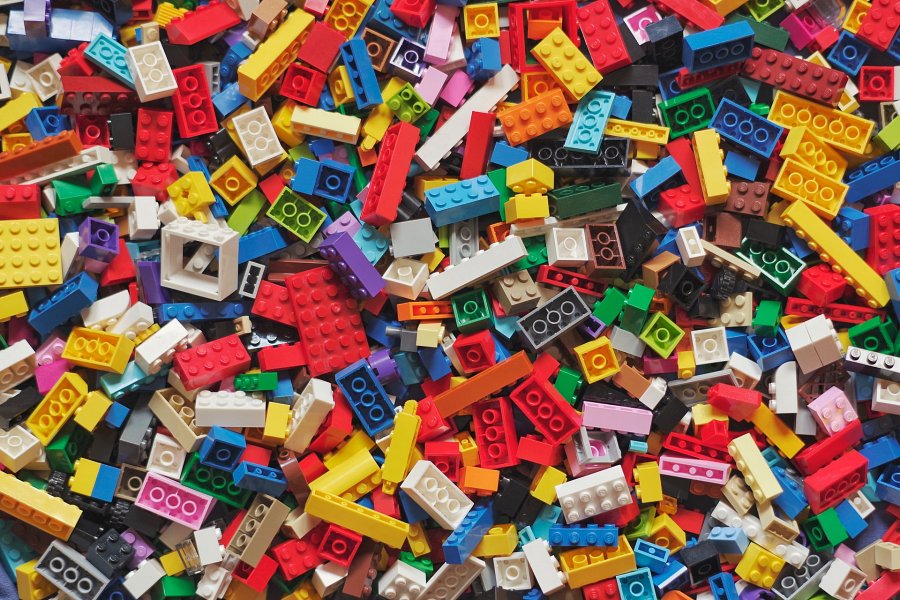 Dlaczego warto postawić na klocki Lego?Wybierając klocki, zarówno na prezent, jak i dla własnych dzieci, warto postawić na oryginalne klocki Lego. Dlaczego? Kupując markowe zestawy, będziemy mieć pewność, że wszystkie elementy z łatwością będą się ze sobą łączyć. Ponadto, są to klocki wysokiej jakości, w nasyconych kolorach, które będą służyły dziecku latami.